Once the workspace has been created and you have signed up as the workspace manager you may need to invite other Barnardo’s Staff to this workspace to join huddle.Navigate to the huddle workspace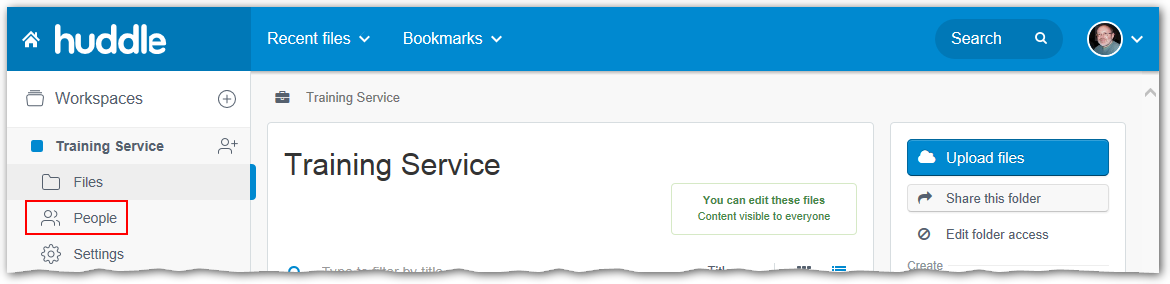 Click on the People tab in the left-hand panel.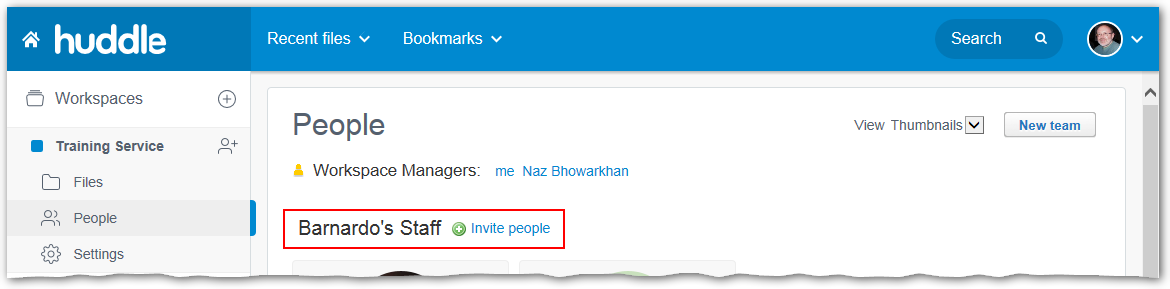 Scroll down to the Barnardo’s Staff team.Click the Invite People to the right of the team name.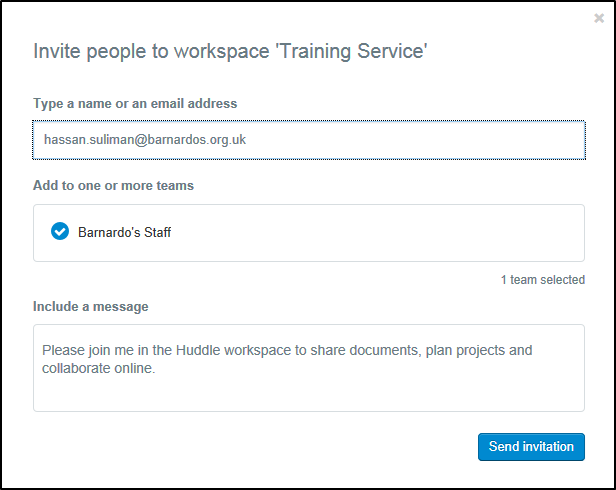 Enter the full email address of all the staff members you are inviting into the first field.In the second field, Barnardo’s Staff should appear automatically. If not type it.Edit the Personal message if you wishClick the Send Invitation button.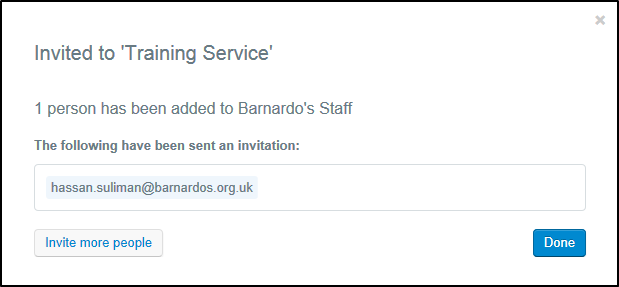 Note: If any of the people you have invited already have a huddle login, they will be added immediately, and this will be indicated on the final screen.You can now click on the Files tab in the top-right of this panel to return to the workspaceImportant: You should remove users when their access is no longer required. The details of how to do this can be found on the huddle b-hive page.